 Spett.leAutorità di Sistema Portualedel Mare di SardegnaMolo Dogana09123 Cagliari Oggetto: Incarico di collaudo tecnico – amministrativo e statico, in corso d’opera e finale, per i lavori di realizzazione del distretto della cantieristica nell’avamporto est del Porto Canale – 2° lotto funzionale: opere a mare – importo a base d’asta  € 385.578,25 + cassa previdenziale (4%) + IVA (22%) - CUP D21J14000000007 – CIG 8954944D8DIl sottoscritto……………………………………………….……....………………………………..nato il..…………………… a  ………...…………………….C.F.:……..………………………….residente a  .…………………………………….……………...………………….…………………in qualità di    .…………………………………….……………...………………….………………del/della...…………………………………………………….………….……..……….……………con sede in  ………………………………………………………………………………………….C.F.: ………………………………………………..partita IVA……………….…………………..ai sensi degli articoli 46 e 47 del D.P.R. 28 dicembre 2000, n. 445 e s.m.i. consapevole delle sanzioni penali previste dall’articolo 76 del medesimo D.P.R. 445/2000 e s.m.i., per le ipotesi di falsità in atti e dichiarazioni mendaci ivi indicateOFFREper l’esecuzione del servizio di cui all’oggetto un ribasso del __________,_______ % (in cifre), dicasi__________________________________________virgola__________________________per cento sull’importo complessivo dell’incarico, pari a € 385.578,25L’importo complessivo ammonta ad €:________________________Data________________                                                                                           	 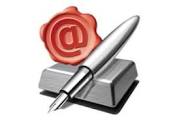 N.B: Nel caso di concorrenti riuniti il preventivo dovrà essere sottoscritto da tutti i concorrenti